2019中医执业真题vs网校课程补骨脂作用（ ）A.摄涎止唾,温脾止泻B.摄涎止唾,固精缩尿C.温睥开胃,固精缩尿D.固精缩尿,暖肝和胃E.固精缩尿,温脾上泻【答案】E
【解析】补骨脂的作用:补肾壮阳、固精缩尿、温脾止泻、纳气平喘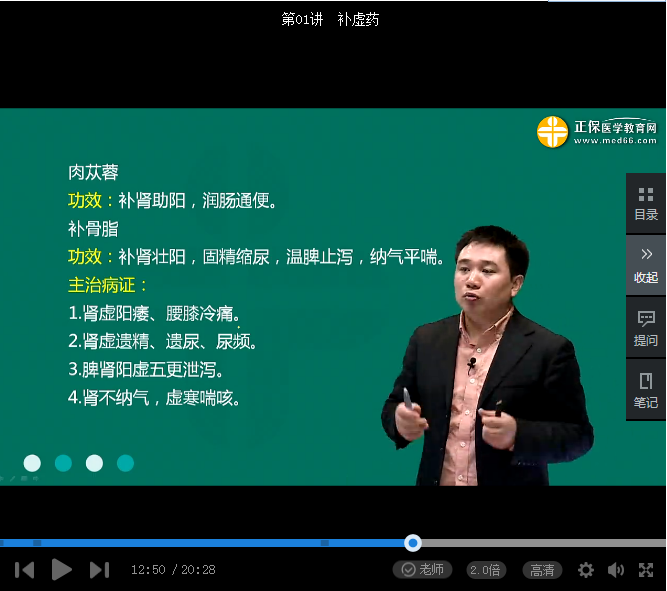  (类似题)
下列关于川芎说法错误的是A.有活血行气,祛风止痛功效B.辛温,归肝、胆、心包经C.可用于头痛,风湿痹痛D.用于血瘀气滞的痛证E.有消肿生肌的功效【答案】E【解析】川芎【性能】辛，温。归肝、胆、心包经。【功效】活血行气，祛风止痛。【应用】（1）血瘀气滞痛证。（2）头痛，风湿痹痛。乌梅的功效(原题)
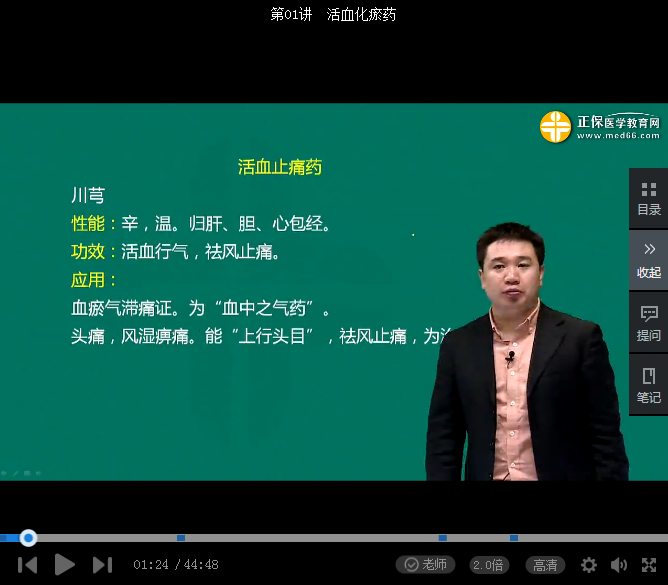 乌梅的功效是（ ）A.敛肺，涩肠，止遗，安蛔  B.敛肺，止带止遗，安蛔C.敛肺,涩肠，生津，安蛔D.敛肺,涩肠,止带，安蛔E.敛肺，止带，止血,安蛔【答案】C
【解析】乌梅的功效是敛肺，涩肠，生津,安蛔。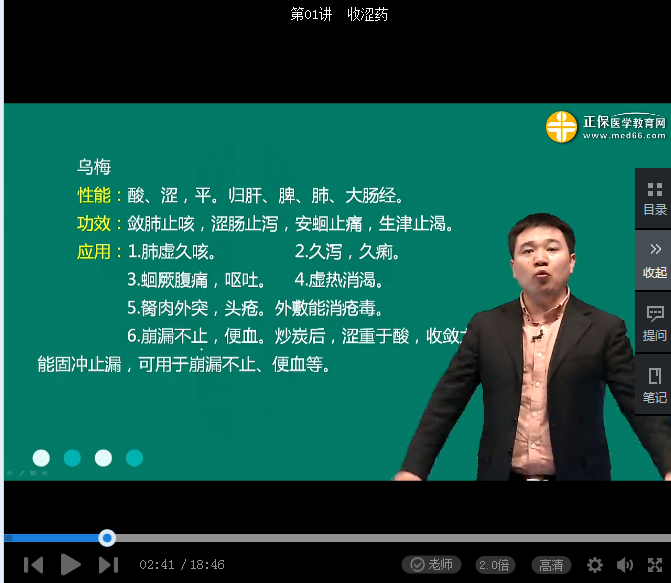  (原题)阴阳离决，精气乃绝所反映的阴阳关系是（ ）A.互根互用B.相互交感C.对立制约D.消长平衡E.相互转化【答案】A
【解析】阴阳互根，是指一切事物或现象中相互对立着的阴阳两个方面，具有相互依存，互为根本的关系。如果由于某些原因，阴和阳之间的互根关系遭到破坏，就会导致“独阴不生，独阳不生”，甚则“阴阳离决，精气乃绝”而死亡。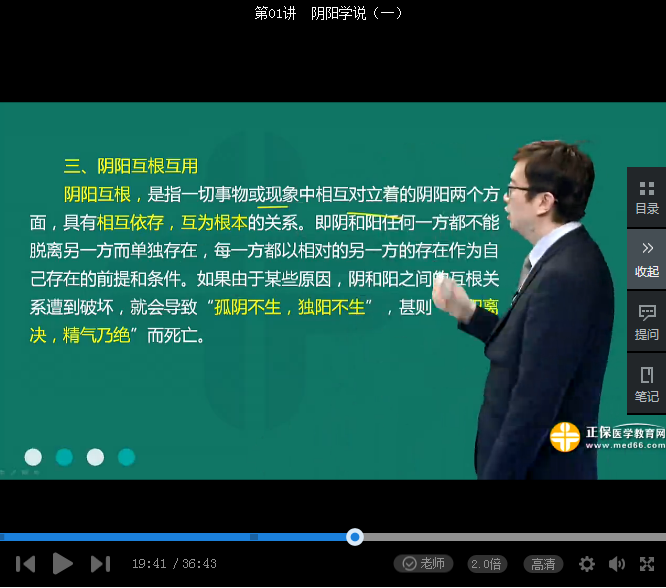  (原题)
泻南补北法的理论基础是( )A.五行相克B.五行制化C.五行相生D.五行相乘E.五行相侮【答案】A【解析】依据五行相克规律确定的治法，常用的有抑木扶土法、培土制水法、佐金平木法和泻南补北法四种。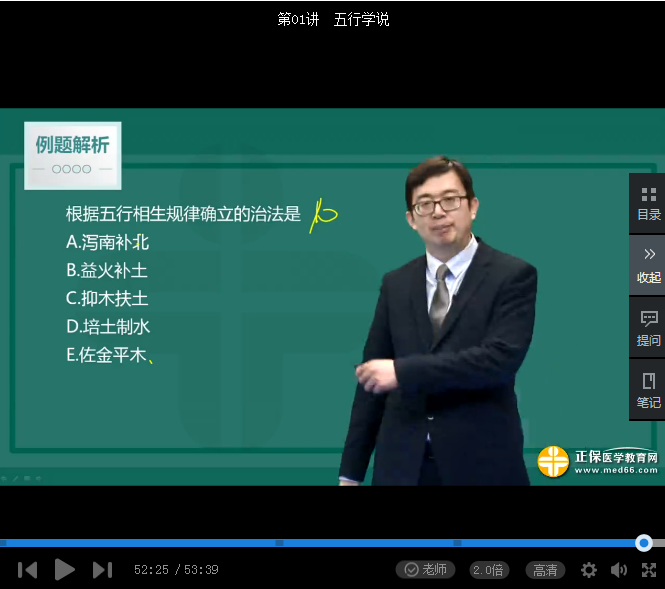  (原题)
具有截疟作用的中药是（）A.使君子、南瓜子B.常山、青蒿C.百部、白及D.鸦胆子、大蒜E.丹参、苦参【答案】B【解析】常山、青蒿具有截疟作用。
(原题)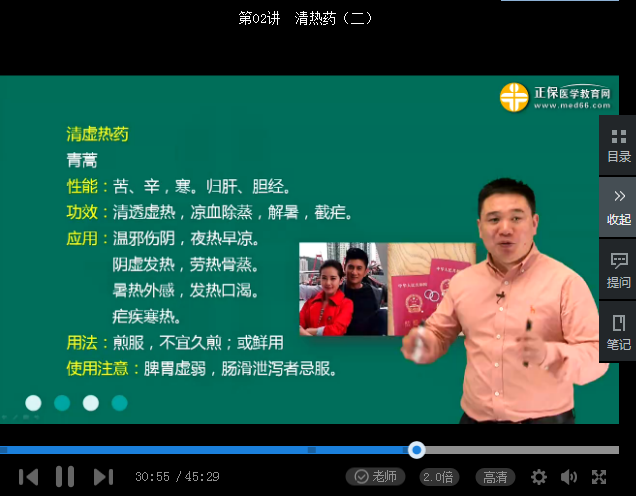 枳实的功效是( ) A.行气消痰除痞为主B.燥湿化痰和胃为主C.行气宽中除胀为主D.理气和男降逆为主E.行气止痛散结为主
【答案】A  【解析】枳实【功效】破气消积，化痰除痞。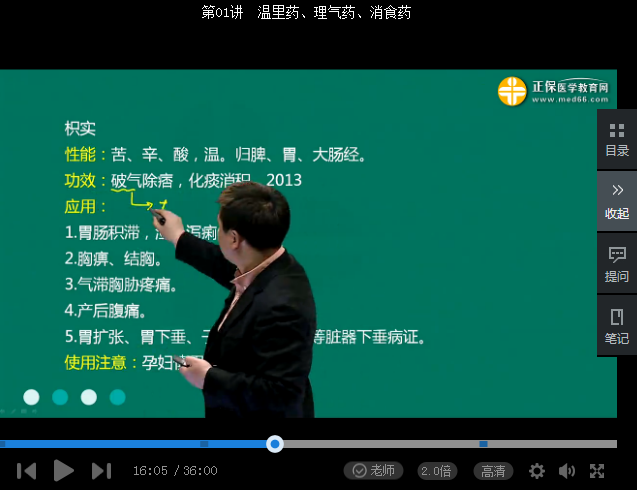  (原题)
夏枯草具有的功效是（）A.散结消肿B.润肠通便C.祛风明目D.疏散风热E.清热利湿【答案】A
【解析】夏枯草无润肠通便、疏散风热、清热利湿之功。夏枯草有明目作用,但其机理在于泻肝火以明目，而不是祛风明目;只有散结消肿是夏枯草的功效。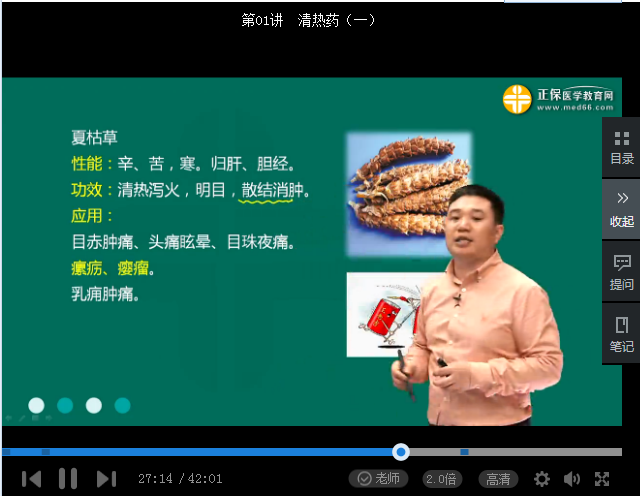  (原题)
荆芥的功效是( )A.发表通窍,胜湿止痛，止血B.发表止痉,消疮止泻C.祛风解表,透疹消疮,止血止痉D.发表止痛,利水消肿E.消疮止泻,透疹止血【答案】C【解析】荆芥【功效】祛风解表，透疹消疮，止血。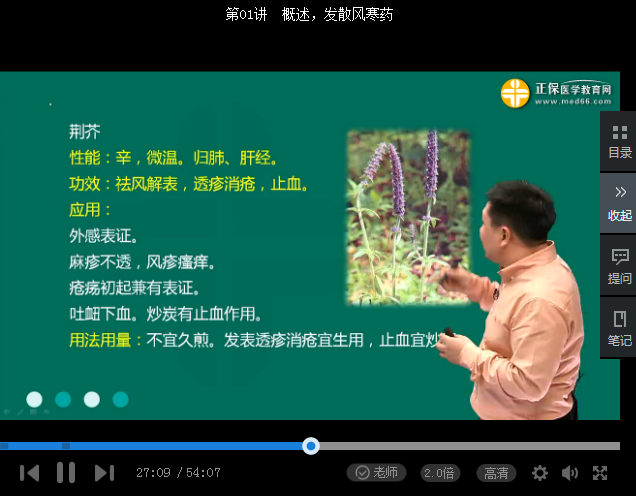  ( 类似题)下列哪项不属于气运动的形式（）A.降B.聚C.升D.散E.合【答案】E【解析】气运动的形式多种多样,但主要有升、降、聚、散等几种。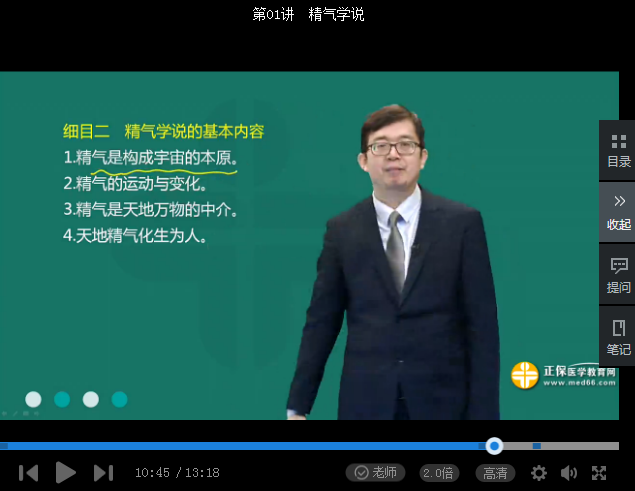  (原题)构成世界的本源是（）A.天气B.精气C.阳气D.水精E.地气【答案】B【解析】精气是物质世界的本原,宇宙万物皆由精气所构成，宇宙自然界是一个万物相通天地-统的有机整体。人体亦由精气所构成。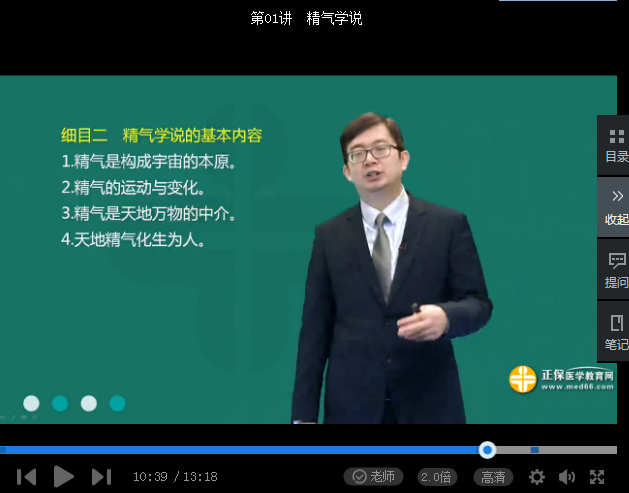  (类似题)
下列不按五行相生顺序排列的是A.呼、笑、歌、哭、呻B.筋、脉肉、皮毛、骨C.青、赤、黄、白、黑D.角、徵、商、官、羽E.酸、苦、甘、辛、咸【答案】D【解析】五音按照相生的顺序排列应为:角、徵、官、商、羽。故选择D。
(类似题)
根据情志相胜法,可制约大怒的情志是A.喜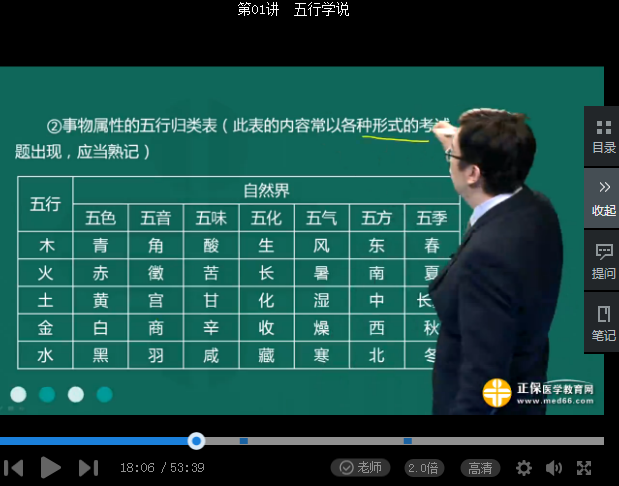 B.思C.悲D.恐E.惊【答案】C
【解析】情志的五行归属:怒属肝,喜属心,思属脾，悲属肺,恐属肾。金克木,故悲克怒。选C。[考点提示)考点为五行在情志上的相克体现。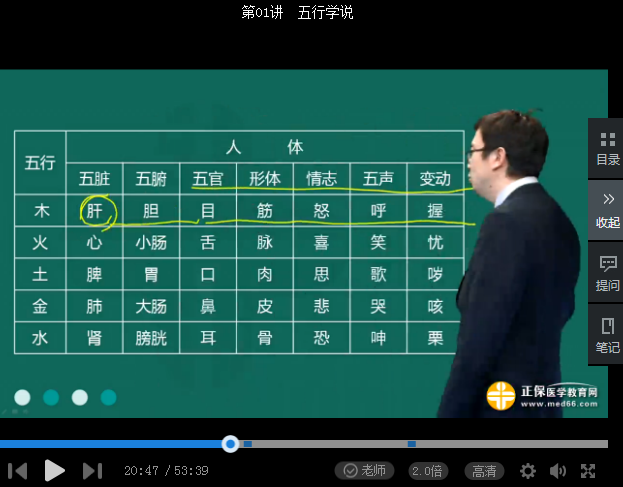  (类似题)五味中入肝的是A.苦B.甘C.酸D.辛E.咸【答案】C
【解析】五味对应五脏为酸—肝，苦—心，甘—脾，辛—肺，咸—肾。三棱针法治疗急性吐泄、中暑、发热等,多联曲泽，委中等穴，采用的操作方法是A.点刺法B.散刺法C.刺络法D.挑刺法E.割治法【答案】C【解析】三棱针刺络法多用于曲泽、委中等穴，治疗急性吐泻、疼痛、中暑、发热等。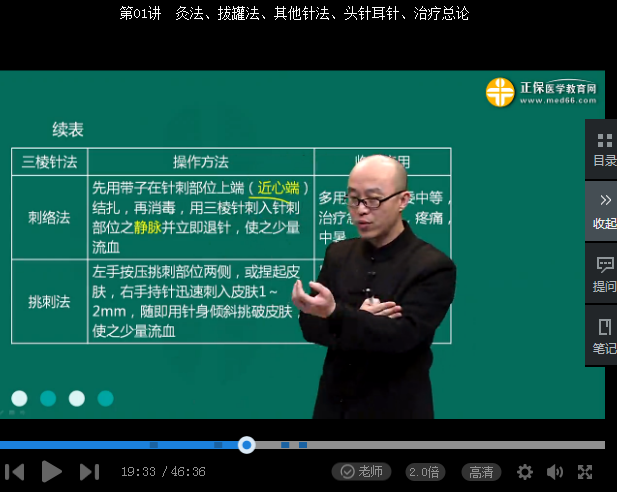 根据分经主治规律,足厥阴肝经嗣穴可以治疗的病症是A.神志病、五官病B.妇科病、前阴病C.神志病、热病D.五官病、皮肤病E.妇科病、神志病【答案】B【解析】足厥阴肝经主治概要：1.肝胆病。2.妇科病、前阴病。3.经脉循行部位的其他病证如下肢痹痛、麻木、不遂等。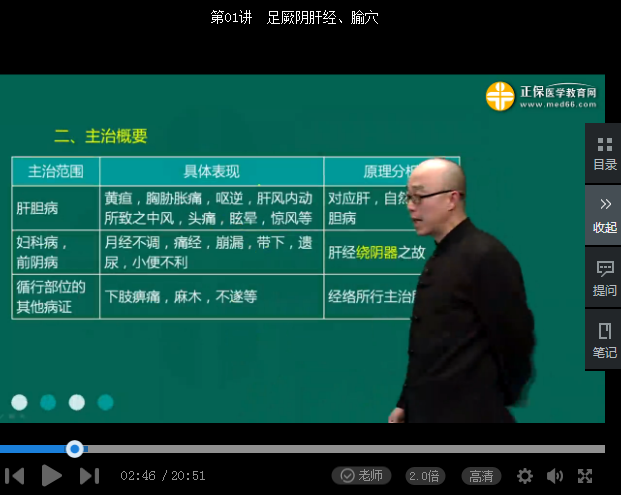 针灸的治疗中风病,以下操作不正确的是（）A.患侧上,下肢体各选组穴位,采用电针密波B.水沟穴用雀啄法,以眼球湿润为度C.神阙用隔盐炙,关元用大艾炷炙D.太冲、丰隆、劳官用泻法E.十二井穴用三棱针点刺出血【答案】A【解析】中风的治疗操作1.基本刺灸方法：水沟向上方斜刺，用雀啄法，以眼球湿润为度；内关用泻法；三阴交用补法；刺极泉时，在原穴位置下1寸心经上取穴，避开动脉，直刺进针，用提插泻法，以患者上肢有麻胀感和抽动感为度；尺泽、委中直刺，用提插法使肢体有抽动感。十二井穴用三棱针点刺出血；太冲、丰隆、劳宫用泻法；神阙用隔盐灸，关元用大艾炷灸，至四肢转温为止。2.其他治疗：电针法在患侧上、下肢各选一组穴位，采用断续波或疏密波，以肌肉微颤为度，每次通电20～30分钟。此法适用于半身不遂患者。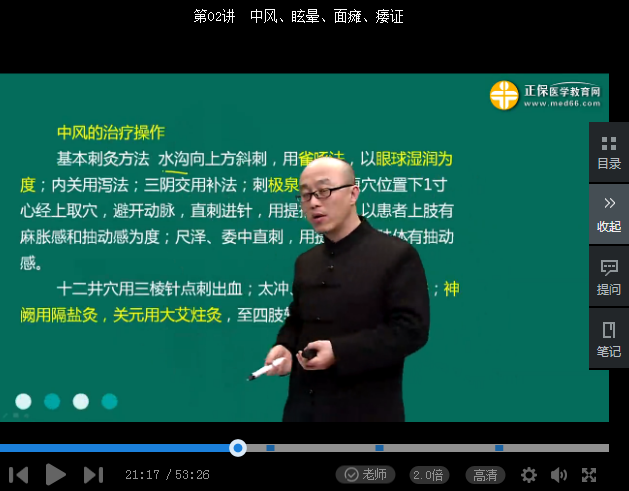 针灸治疔感冒的主穴中,既可温灸以通阳散寒，又可刺絡出血以清泻热邪的腧穴是A.列缺B.合谷C.凡池D.太旧E.大椎【答案】E【解析】温灸大椎可通阳散寒，刺络出血可清泻热邪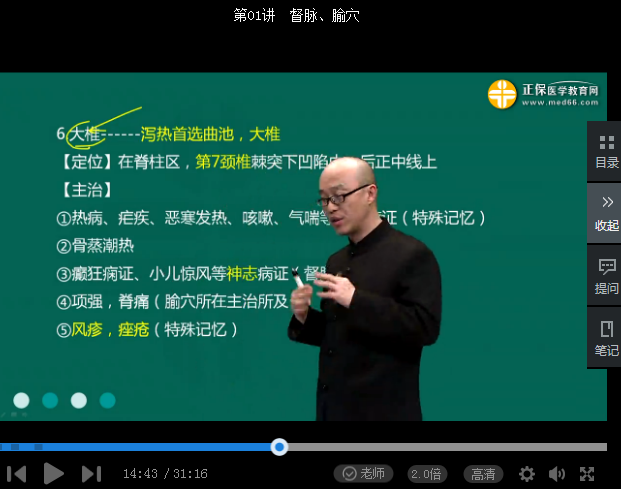 治疗痛经的经验效穴A中板B次醪C.地机D.三明交E.关元【答案】B
【解析】次髎为治疗痛经的经验穴。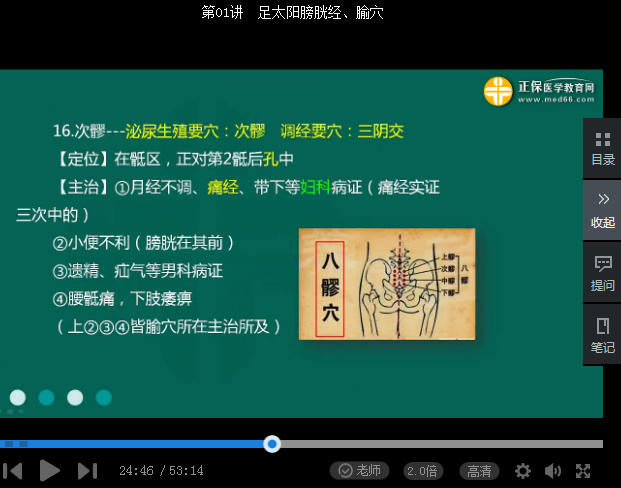 A.疎密波B.断续波C.锯齿波D.疏波E.密波1.治疗痿证、瘫痪宜选用：D2.用于镇静、止痛、缓解肌肉痉挛宜选用E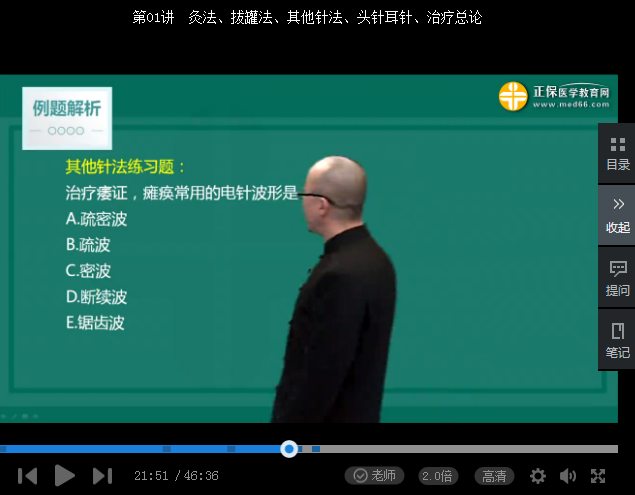 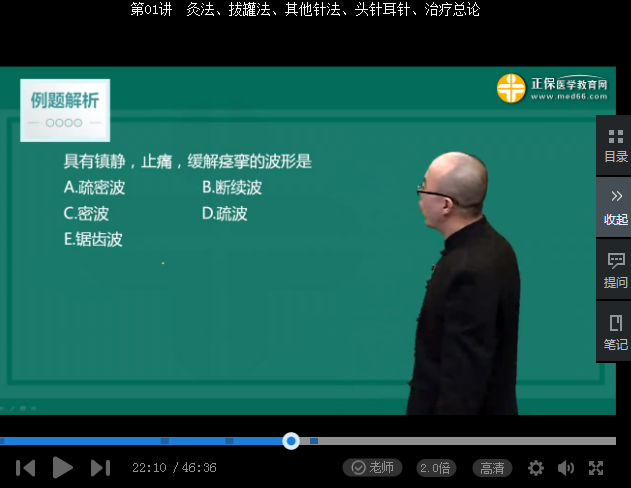 温脾汤的功效是 A：温脾暖胃，攻逐冷积 B：温肾暖脾，攻逐冷积 C：温补脾肾，攻逐冷积D：温补脾阳，荡涤胃肠E：温补脾阳，攻逐冷积答案：E 解析：温脾汤的功用是攻下寒积，温补脾阳。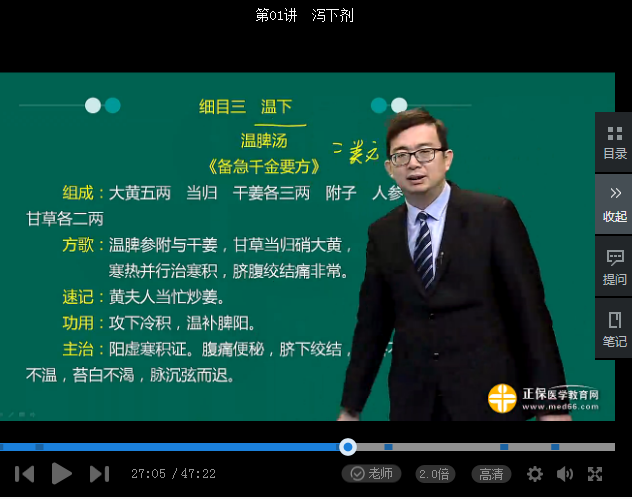 柴葛解肌汤的功用是A：解肌透疹 B：解肌清热 C：解肌发表D：解肌疏风E：透疹解毒答案：B 解析：本题考查柴葛解肌汤的功用。柴葛解肌汤的功用是解肌清热。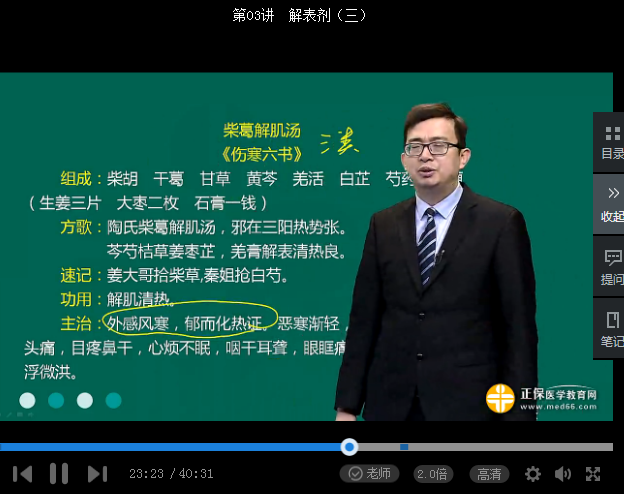 阴中之太阴 A：肝B：心C：脾D：肺E：肾答案E解析：肾属水，位北方，通于冬，属阴中之阴的太阴。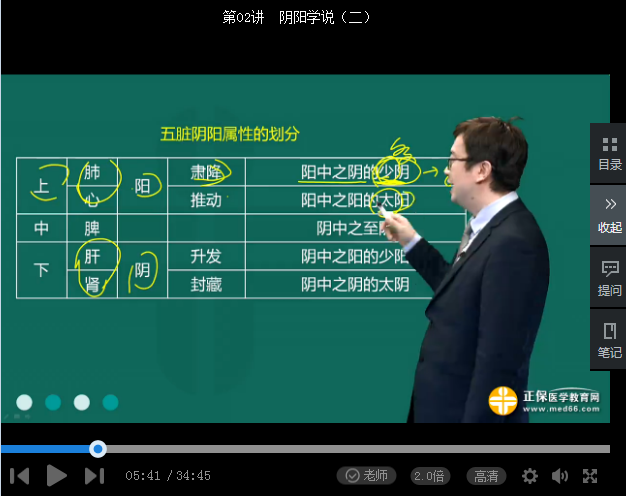 下列药物为麦门冬汤组成部分的是 A：人参、生姜、甘草、大枣B：人参、干姜、甘草、大枣 C：人参、大枣、甘草、粳米 D：人参、干姜、甘草、粳米E：人参、生姜、甘草、粳米答案：C 解析：麦门冬汤的药物组成为麦门冬、半夏、人参、甘草、粳米、大枣。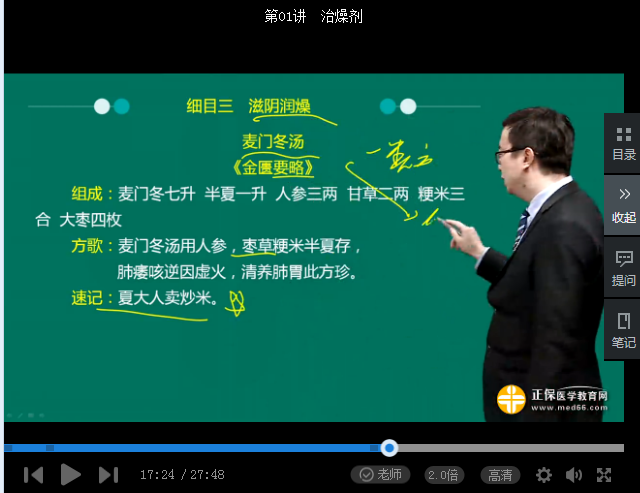 当归四逆汤的功用是 A：温经散寒，养血通脉 B：活血化瘀，通络止痛 C：温阳补血，散寒通滞 D：温经散寒，通络止痛 E：活血化瘀，温经止痛答案：A 解析：当归四逆汤温经散寒、养血通脉，用于血虚寒厥证。故选A。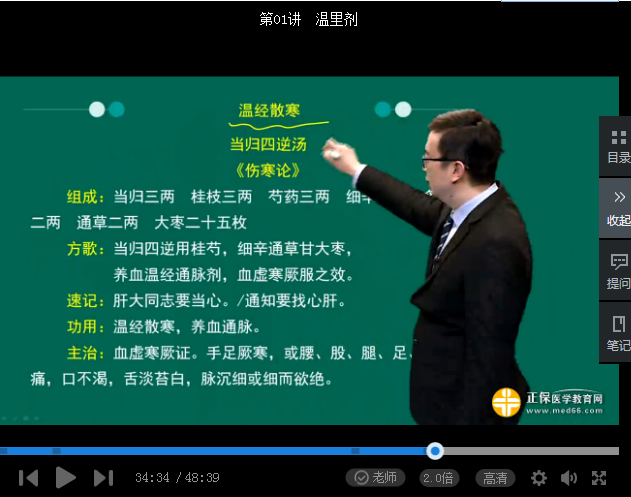 